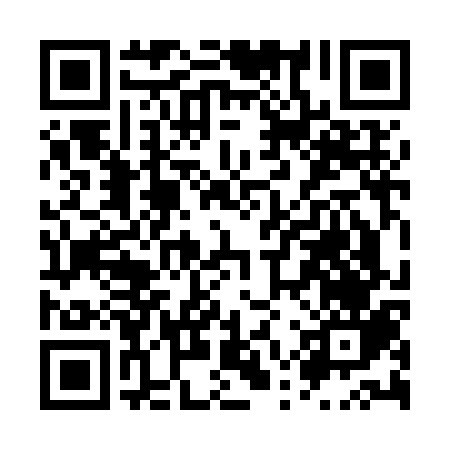 Ramadan times for Iquique, ChileMon 11 Mar 2024 - Wed 10 Apr 2024High Latitude Method: NonePrayer Calculation Method: Muslim World LeagueAsar Calculation Method: ShafiPrayer times provided by https://www.salahtimes.comDateDayFajrSuhurSunriseDhuhrAsrIftarMaghribIsha11Mon6:286:287:421:505:157:597:599:0812Tue6:286:287:421:505:147:587:589:0713Wed6:296:297:421:505:147:577:579:0614Thu6:296:297:431:505:147:567:569:0515Fri6:296:297:431:495:147:557:559:0416Sat6:306:307:431:495:137:547:549:0317Sun6:306:307:441:495:137:537:539:0318Mon6:306:307:441:485:137:537:539:0219Tue6:316:317:441:485:127:527:529:0120Wed6:316:317:451:485:127:517:519:0021Thu6:316:317:451:475:127:507:508:5922Fri6:326:327:451:475:117:497:498:5823Sat6:326:327:451:475:117:487:488:5724Sun6:326:327:461:475:107:477:478:5625Mon6:336:337:461:465:107:467:468:5526Tue6:336:337:461:465:107:467:468:5427Wed6:336:337:461:465:097:457:458:5428Thu6:346:347:471:455:097:447:448:5329Fri6:346:347:471:455:087:437:438:5230Sat6:346:347:471:455:087:427:428:5131Sun6:346:347:481:445:077:417:418:501Mon6:356:357:481:445:077:407:408:492Tue6:356:357:481:445:067:397:398:483Wed6:356:357:481:445:067:397:398:484Thu6:356:357:491:435:067:387:388:475Fri6:366:367:491:435:057:377:378:466Sat6:366:367:491:435:057:367:368:457Sun5:365:366:4912:424:046:356:357:448Mon5:365:366:5012:424:046:346:347:449Tue5:375:376:5012:424:036:346:347:4310Wed5:375:376:5012:424:036:336:337:42